                                                            AGRUPAMENTO DE ESCOLAS Nº 2 DE ABRANTES                                           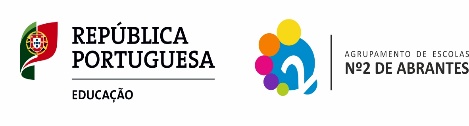      PLANIFICAÇÃO ANUAL DA DISCIPLINA DE MATEMÁTICA                                                                 ANO DE ESCOLARIDADE: 5º                                                             ANO LETIVO 2016/20171Diagnóstica, Formativa e Autoavaliação2Inclui 2 aulas para Apresentação__________________________________1Formativa e Autoavaliação____________________________________1Formativa e AutoavaliaçãoAulas Previstas2Aulas Previstas2Períodos EscolaresPeríodos EscolaresDomínios/Conteúdos programáticosDomínios/Conteúdos programáticosLecionação de ConteúdosPara1 Avaliação1º PeríodoInício: 16 de setembro de 2016Termo : 16 de dezembro de 20161º PeríodoInício: 16 de setembro de 2016Termo : 16 de dezembro de 2016Domínio: Números e Operações e ÁlgebraUnidade 1: Números naturaisConteúdos:1.1. Múltiplos e divisores               1.2. Propriedades da adição e da multiplicação de números naturais1.3. Critérios de divisibilidade por 2, 3, 4, 5, 9 e 101.4. Propriedades dos divisores1.5. Máximo divisor comum1.6. Mínimo múltiplo comumDomínio: Números e Operações e ÁlgebraUnidade 2: Números racionais Conteúdos:2.1. Números racionais. Leitura e escrita de um número representado na forma de dízima2.2. Número racional                           2.3. Frações equivalentes                                      2.4. Comparação e ordenação de números racionais2.5. Adição e subtração de números racionais                                      2.6. Propriedades da adição. Expressões numéricas2.7. Numeral misto                                                                  2.8. Multiplicação de números racionais2.9. Propriedades da multiplicação                                                                             2.10. Inverso de um número racional2.11. Divisão de números racionais2.12. Expressões numéricas2.13. Valores aproximados e valores arredondados2.14. Percentagens Domínio: Números e Operações e ÁlgebraUnidade 1: Números naturaisConteúdos:1.1. Múltiplos e divisores               1.2. Propriedades da adição e da multiplicação de números naturais1.3. Critérios de divisibilidade por 2, 3, 4, 5, 9 e 101.4. Propriedades dos divisores1.5. Máximo divisor comum1.6. Mínimo múltiplo comumDomínio: Números e Operações e ÁlgebraUnidade 2: Números racionais Conteúdos:2.1. Números racionais. Leitura e escrita de um número representado na forma de dízima2.2. Número racional                           2.3. Frações equivalentes                                      2.4. Comparação e ordenação de números racionais2.5. Adição e subtração de números racionais                                      2.6. Propriedades da adição. Expressões numéricas2.7. Numeral misto                                                                  2.8. Multiplicação de números racionais2.9. Propriedades da multiplicação                                                                             2.10. Inverso de um número racional2.11. Divisão de números racionais2.12. Expressões numéricas2.13. Valores aproximados e valores arredondados2.14. Percentagens 14 aulas40 aulas16 aulas                                                                     Total de Aulas Previstas72 aulas72 aulasPeríodos EscolaresPeríodos EscolaresDomínios/Conteúdos programáticosDomínios/Conteúdos programáticosPara Lecionação de ConteúdosPara1 Avaliação2º PeríodoInício: 3 de janeiro de 2017Termo:  4 de abril de 20172º PeríodoInício: 3 de janeiro de 2017Termo:  4 de abril de 2017Domínio: Geometria e MedidaUnidade 3: Ângulos, paralelismo e perpendicularidadeConteúdos:3.1. Pontos, segmentos de reta  e retas. Posição relativa de retas. Ângulos3.2. Semirretas diretamente e inversamente paralelas                  3.3. Construção de retas paralelas e de retas concorrentes                    3.4. Identificar e comparar ângulos. Somas de ângulos                                                   3.5. Medir amplitude de um ângulo                                                3.6. Conversões, adições e subtrações de medidas de amplitude         3.7. Classificação de ângulos                     3.8. Ângulos definidos por retas       3.9. Ângulos de lados paralelos e ângulos de lados perpendiculares       3.10. Bissetriz de um ângulo         Domínio: Geometria e MedidaUnidade 4: Triângulos e paralelogramosConteúdos:4.1. Triângulos e quadriláteros4.2. Polígonos4.3. Ângulos internos de um triângulo4.4. Classificação de triângulos4.5. Ângulos externos de um triângulo4.6. Construção de triângulos. Critérios de igualdade de triângulos4.7. Relação entre ângulos e lados de triângulos4.8. Desigualdade triangular4.9. ParalelogramosDomínio: Geometria e MedidaUnidade 5: ÁreasConteúdos:5.1. Distância de um ponto a uma reta. Distância entre retas paralelas5.2. Área do retângulo. Área do quadrado5.3. Área do paralelogramo                                                 5.4. Área do triângulo5.5. Áreas por decomposiçãoDomínio: Geometria e MedidaUnidade 3: Ângulos, paralelismo e perpendicularidadeConteúdos:3.1. Pontos, segmentos de reta  e retas. Posição relativa de retas. Ângulos3.2. Semirretas diretamente e inversamente paralelas                  3.3. Construção de retas paralelas e de retas concorrentes                    3.4. Identificar e comparar ângulos. Somas de ângulos                                                   3.5. Medir amplitude de um ângulo                                                3.6. Conversões, adições e subtrações de medidas de amplitude         3.7. Classificação de ângulos                     3.8. Ângulos definidos por retas       3.9. Ângulos de lados paralelos e ângulos de lados perpendiculares       3.10. Bissetriz de um ângulo         Domínio: Geometria e MedidaUnidade 4: Triângulos e paralelogramosConteúdos:4.1. Triângulos e quadriláteros4.2. Polígonos4.3. Ângulos internos de um triângulo4.4. Classificação de triângulos4.5. Ângulos externos de um triângulo4.6. Construção de triângulos. Critérios de igualdade de triângulos4.7. Relação entre ângulos e lados de triângulos4.8. Desigualdade triangular4.9. ParalelogramosDomínio: Geometria e MedidaUnidade 5: ÁreasConteúdos:5.1. Distância de um ponto a uma reta. Distância entre retas paralelas5.2. Área do retângulo. Área do quadrado5.3. Área do paralelogramo                                                 5.4. Área do triângulo5.5. Áreas por decomposição 24 aulas18 aulas16 aulas14 aulas                                                                    Total de Aulas Previstas72 aulas72 aulasPeríodos EscolaresPeríodos EscolaresDomínios/Conteúdos programáticosDomínios/Conteúdos programáticosPara Lecionação de ConteúdosPara1 Avaliação3º PeríodoInício: 19 de abril de 2017Termo: 16 de junho de 20173º PeríodoInício: 19 de abril de 2017Termo: 16 de junho de 2017Domínio: Organização e tratamento de dadosUnidade 6: Gráficos cartesianos. Representação e tratamento de dadosConteúdos:6.1. Recolha e organização e dados    6.2. Referencial cartesiano              6.3. Gráficos cartesianos          6.4. Tabelas de frequências absolutas e relativas6.5. Gráficos de barras           6.6. Gráfico de linha6.7. Média aritméticaProva de Aferição - Preparação e consolidação de conhecimentosDomínio: Organização e tratamento de dadosUnidade 6: Gráficos cartesianos. Representação e tratamento de dadosConteúdos:6.1. Recolha e organização e dados    6.2. Referencial cartesiano              6.3. Gráficos cartesianos          6.4. Tabelas de frequências absolutas e relativas6.5. Gráficos de barras           6.6. Gráfico de linha6.7. Média aritméticaProva de Aferição - Preparação e consolidação de conhecimentos16 aulas18 aulas8 aulas                                                                     Total de Aulas Previstas42 aulas42 aulas